20 августа для детей в Горнозаводской центральной городской библиотеке прошло мероприятие «Не шути с огнем». Ежегодно в Российской Федерации происходит 250 тысяч пожаров, во время которых погибает более 14 тысяч человек. Часто виновниками несчастных случаев и их жертвами становятся дети. Многие дети не обладают достаточным багажом знаний и навыков для обеспечения безопасности при обращении с огнем и огнеопасными материалами. Конкурсы, презентации, викторины, разбор различных жизненных ситуаций, связанные с пожаром позволили закрепить знания детей в области пожарной безопасности. В мероприятии приняли участие 57 человек.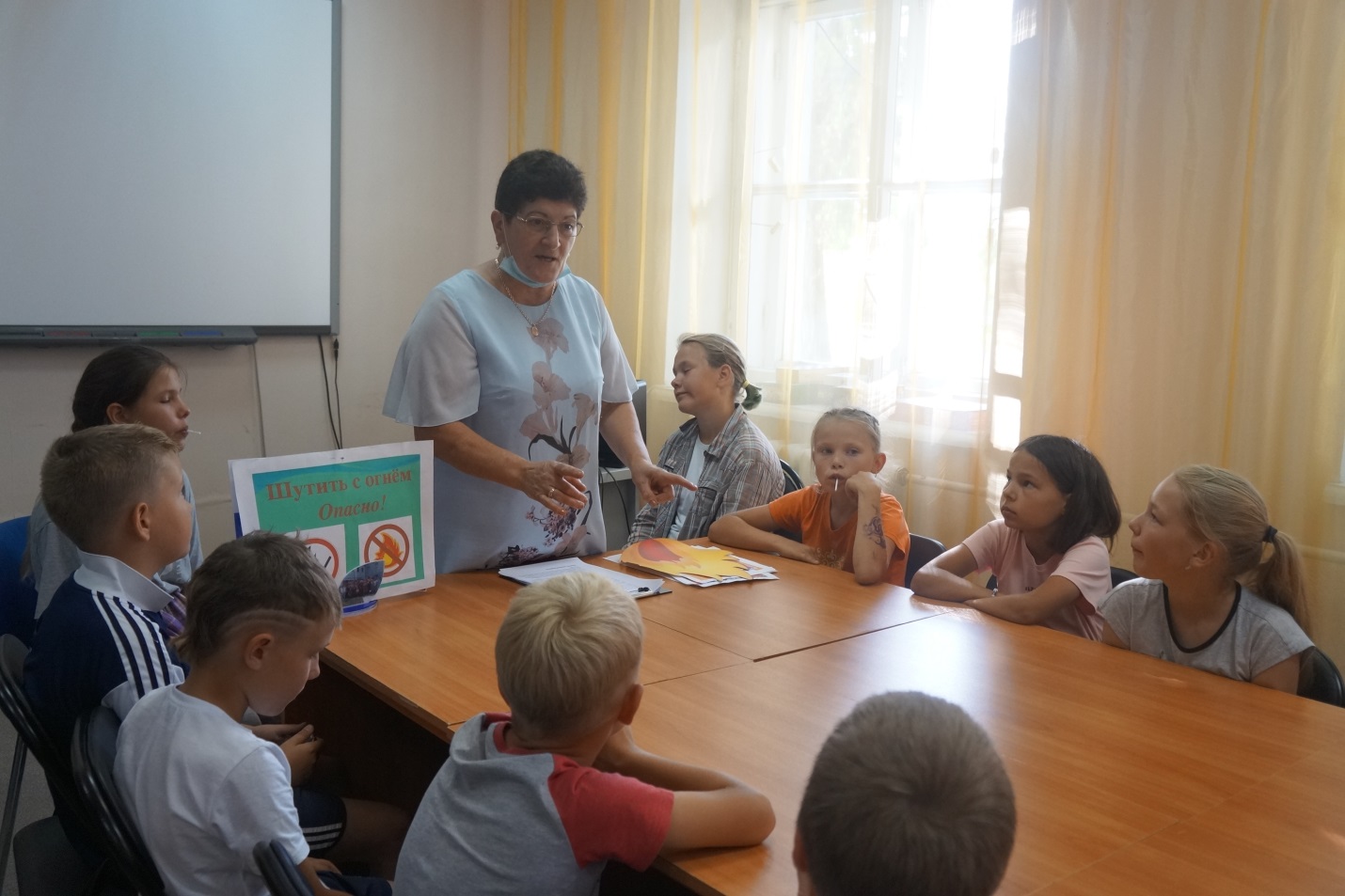 